МОУ Мамыковская сош Нурлатского районаРеспублики ТатарстанУрок математики в 1 классе«Зимняя прогулка по селу»Тема: Имена отрезковСоставила учитель начальных классовПономаренко Анна НиколаевнаОборудование: магнитная доска, монетки достоинством в 3, 2, 1руб, снеговик, сани(красные и синие), листки для каждого ученика с числовым рядом, цветные мелки, картинка «Девочки на катке», «Новогодняя елка», круги с примерами, знаки дорожного движения.Цели: Познакомить с именами отрезков.Задачи:  1) повторить знания таблиц сложения вида +2-2,+1 -1; название компонентов при сложении, знаки правила дорожного движения; научить обозначать отрезки буквами алфавита.     2)развивать речь, память, мышление;    3) формирование культуры поведения во время прогулок, в общественных местах.Ход урока1 Организационный момент.- Давайте улыбнемся друг другу доброй улыбкой, и пусть настроение будет у нас хорошим. Сегодня у нас необыкновенный урок, сегодня мы «отправимся» на прогулку по нашему селу. Ребята маршируют на месте и поют припев из песни «Вместе весело шагать по просторам»2 Проверка знаний числового ряда.- Будьте осторожны на крыльце.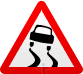 Игра «Не поскользнись»( выставляется соответствующий знак сервиса)- Перед вами числовой ряд. Вставьте пропущенное число.      1          2                    4                  6       7                           10      3 Проверка знаний таблицы сложения и вычитания на 1;2.Игра «Снежки»-Поиграем в снежки? Я буду в вас кидать снежками-примерами, а вы  на веере ответ, будто тоже кидаете.               7+2                 8-2                  4+1                5-2             6+2                   9-1                 10-2                7-1           4Продолжаем прогулку.- Давайте заглянем на каток.Вывешивается картинка «Девочки на катке».  Учитель читает логическую задачу:«3 подружки: Катя, Даша и Лена пошли на каток. Катя и Даша не умеют делать ласточку. Даша хорошо катается и никогда не падает. Как зовут девочек? Как вы думаете?»Ребята объясняют свое решение.5 Физминутка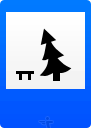 - Давайте посмотрим, что же делается в нашем Доме Культуры?Все готовятся к Новому году.  Полюбуйтесь елочкой!(вывешивается картинка наряженной елочки)Ребята с движениями исполняют песенку «Где-то ёлка на опушке одинокая росла…»6 Знакомство с новой темой  «Имена отрезков»- А сейчас мы на схеме покажем наш путь от школы до Дома культуры.Сначала мы вышли из школы и попали на каток, оттуда дошли до ДК. Что же у нас получилось?                                                      (ломаная линия)- Из чего состоит ломаная линия?- Сколько здесь отрезков?- Какая отличительная особенность у отрезков?                                          КШ                                        Д- Ребята! Обратите внимание, что возле каждого замочка стоит буква.Оказывается, у отрезков, как и у людей, есть имена. У первого отрезка какое имя? Прочитайте – ШК, а у второго?  КД. Имя отрезка – это 2 любые буквы алфавита. Но самое интересное в том, что имена отрезков можно читать задом наперед,а  у людей  этого не сделаешь. Н-р: КШ – ШК, Даша –ашаД?Задание:Начертите отрезок длиной 4 см. Дайте ему имя.- А теперь внимание!Начертите отрезок, который на 1см больше первого. Дайте ему имя.Чему равен второй отрезок? Как узнали?7 Самостоятельная работаЧтобы дойти до магазина «ФАКЕЛ», нужно спуститься с горы на санках. Посмотрите сколько у нас санок? (выставляются красные и синие санки)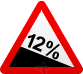 Выберите подходящие для вас санки. Возле красных санок:                                         Возле синих санок:                                        Примеры 4 + 2 +1=                                                                 6 + 2=8 – 1 – 2=                                                                7 – 2 =5 +1 – 2=                                                                 4 – 1 – 1 =                                          ЗадачаНа горке катались 3 мальчика и 2 девочки. Сколько всего ребят на торке?8  Работа над составом числа 5.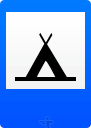 Ура! Мы в магазине. Здесь продают «Чупа-чупсы».Они стоят 5 рублей.А у меня вот какие монетки:    3               3               2          2           1         1       1        1         1       1         1        1    Хватит ли мне на «Чупа-чупс»? Покажите разным цветом как можно набрать 5.(Работа в тетрадях на печатной основе)На сколько «Чупа-чупсов» хватит моих монет? (Работа у доски)9  Рефлексия.Вот и подошла к концу наша прогулка, пора возвращаться в класс. Но какая же зима без Снеговика?Давайте скатаем его!1 шар–Как называется 1 числопри сложении?              Как называется 2 число при сложении?2 шар – Как называется выражение, если там знак = ?             А если больше или меньше?Голова  - Назовите особенности четырехугольника.Ручки – Назовите компоненты у задачиЧего не хватает у Снеговика?  (носа)                                            Что нового узнали на уроке? (имена отрезков) Ученик вставляет нос –морковку  Снеговику.                                       Учитель раздает детям  «Чупа-чупсы». Урок заканчивается                                           Припевом из песни   «Вместе весело шагать по просторам» Примечание: Все правильные ответы детейпоощряются словами «Молодец», «Умница»http://www.avtobeginner.ru/pdd/road-signs-1.htmlhttp://www.avtobeginner.ru/pdd/road-signs-7.html